Readiness Assessment on Institutional Arrangements for Policy Coherence to Implement the 2030 Agenda for Sustainable DevelopmentThe QuestionnaireBuilding Block 6: Use of digital technology and data for policy coherenceSummary: The country has mechanisms in place to Use of digital technology and data for policy coherence.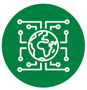 Respondent(s)’ Information FormIt is important that the respondent(s) who fill out the questionnaire, has/have the authority to make an assessment or judgement and/or involve other respondents who could complement the information in order to give an accurate picture of the reality on the ground. The respondent(s) is/ are invited to kindly fill out the below Information Form.Thank you for taking the time to fill out the Building Block 6 – Questionnaire of the Readiness Assessment on Institutional Arrangements for Policy Coherence to Implement the 2030 Agenda for Sustainable Development.Kindly send it back by email to Ms. Veronique Verbruggen at verbruggen2@un.orgWe appreciate your participation!1. Do you have a digital government strategy? Yes No Don’t Know2. Do you have a digital security strategy? Yes No Don’t Know3. Do you have a national data strategy? Yes No Don’t Know4. Is your digital government strategy linked to the National Development Plan and the SDGs? Yes No Don’t Know5. Is your national data strategy aligned with the National Development Plan and the SDGs? Yes No Don’t Know6. Do you have in place legal and regulatory frameworks to support the following: (please select all boxes that apply), If no or don't know, please go to question 8. Digital government, including access to Information Acts Personal Data Protection Acts, including Digital Security Open Government Data Acts Digital Identity Digital Signature Digital publication of government expenditure Data Interoperability Act Regulations on AI Digital government as a right Other:7. If you answered yes to the previous question, please explain:8. Are there any training programs to develop public servants’ data mindsets and skills? Yes No Don’t Know9. Does the coordinating body responsible for the implementation of the SDGs make use of ICTs to facilitate communication, collaboration and coordination among institutions to ensure greater coherence? Yes No Don’t Know10. If yes, which tools/ approaches are used for inter-operability in data, the creation of data repository, communication and coordination tools? Please answer below:11. Do digital capacities and competencies facilitate collaboration between ministries? Yes No Don’t Know12. Does the government use e-participation or information technology to engage stakeholders in strengthening policy coherence? Yes No Don’t Know13. Is there: one point of access to government through a single government website? multiple access points to government? Other:Full Name:Organization:Position/Title:Email Address:Phone Number:Please check whichever applies. You are a government official with the following responsibilities/ mandate: Decision-maker Policy maker A financial background Co-ordination experience in the implementation of the SDGs Training background Other:Please check whichever applies. You are a government official with the following responsibilities/ mandate: Decision-maker Policy maker A financial background Co-ordination experience in the implementation of the SDGs Training background Other:Please select whichever applies: A group of government agencies responded to the Assessment collectively and are authorized and fully knowledgeable to respond this Assessment I am authorized and fully knowledgeable to respond this Assessment I authorize UN DESA to use my responses as deemed necessaryPlease select whichever applies: A group of government agencies responded to the Assessment collectively and are authorized and fully knowledgeable to respond this Assessment I am authorized and fully knowledgeable to respond this Assessment I authorize UN DESA to use my responses as deemed necessary